 	Business Resiliency Plan	 	<Insert Company Name>	 Updated: <Date>Person Responsible for Business Resiliency Plan at Firm:Additional Resources (Consultants):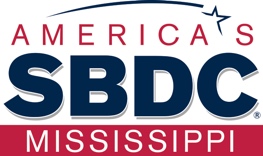 IntroductionThis Business Resiliency Plan is meant to work with Business Resiliency Guide in order for you to create a plan that will help you respond to most emergency situations and recover as quickly as possible. If more space is needed on any of the tables provided in this worksheet, they are provided on a single page, so that you can print out more copies.You will start by identifying your critical business functions and their supporting resources. You will then identify risks your business could face. You will then look into how these risks could affect your critical business functions and resources. With this information you can create your business continuity plan (includes the communications plan from the Business Resiliency Guide). Then you will fill in the preventative measures you can take to mitigate risk from your most likely hazards.In the identify section of the Business Resource Guide you identified the hazards your business is most exposed to and their severity. The last section of this business resiliency plan provides a template for you to take those hazards and develop emergency response plans. These plans encompass both preparation for hazards and the appropriate actions to take in reaction. The MSBDC website has resources you can use to help develop your emergency response plans.This template was compiled by the Washington State University – Small Business Development Centers Market Intelligence Research Program.Critical Business Functions and Resources:These are our critical business functions and the resources they need. Without these our company cannot continue to operate.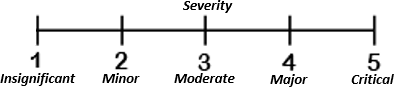 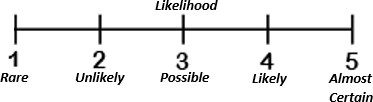 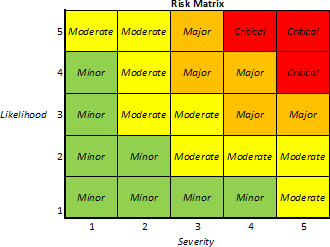 HazardsOur business is exposed to the following hazards. These could affect our critical business functions, preventing us from continuing business.Business Impact AnalysisIf one of the above threats takes place these will be the likely business functions and resources affected. If one of these resources or functions is lost, we should work quickly to replace it.Business Continuity PlanThis is our plan of action following a disaster. By following this we will be able to keep our business in operation or return to operation as quickly as possible.These are the critical business functions we need run our business:This is our backup location we will use if our primary offices are compromised:Backup Location:Address:Phone number:Person Responsible for Contacting: Name:Contact Info:Our backup Suppliers and Distributors arePreventative MeasuresWhat are some proactive preventative measures your business could take to mitigate risk?Emergency Response Plans<Insert Emergency> Emergency Response Plan<Insert Company Name>Last Updated:	Next update: Person Responsible For This Plan:Preparation:Action:Person Responsible:Critical BusinessFunctionSupporting Resource(s)Function OfResourceBackup Resource(s)HAZARDHow Likely? (1-5)How Severe? (1-5)RiskNOTESDisasterBusiness Functions ImpactedResources ImpactedRecovery Time ObjectiveOperational ImpactsFinancial ImpactsCritical FunctionRecovery TimeObjectiveStaff inChargeResources NeededBackup ResourcesEmergency Communications PlanEmergency Communications PlanEmergency Communications PlanEmergency Communications PlanNameRolePhone & AddressMethods of communication (Cell phone, social media, person-to-person)Methods of communication (Cell phone, social media, person-to-person)Methods of communication (Cell phone, social media, person-to-person)Methods of communication (Cell phone, social media, person-to-person)MethodPersonResponsibleNotesBackup Suppliers:Company Name: Address:Phone:Fax:E-mail:Contact Name:Account Number:Materials/Service Provided:Backup Distributors: Company Name: Address:Phone:Fax:E-mail:Contact Name:Account NumberMaterials/Service Provided:How to Use:HazardPreventative Measures